
Declaração de Autoria, Responsabilidade e Transferência de Direitos Autorais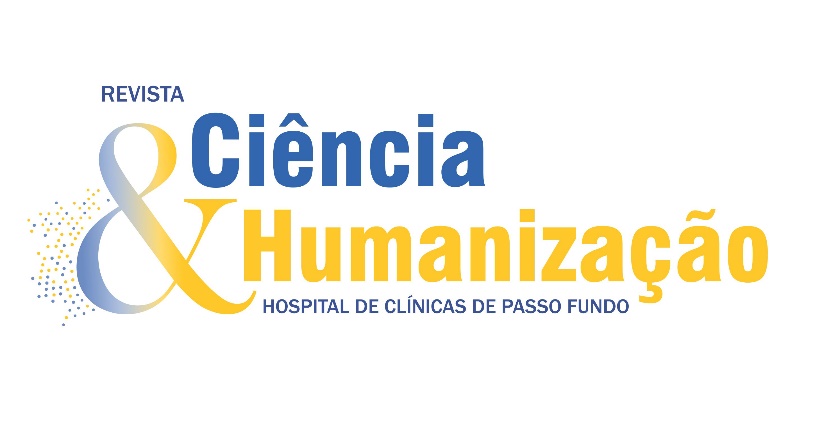 	Eu, ___________________________________autor do manuscrito intitulado “Título do manuscrito”, venho por meio deste declarar que estou ciente das informações e diretrizes para autores estabelecidas pela Revista Ciência & Humanização do Hospital de Clínicas de Passo Fundo (RECHHC), destacando:Critérios de autoria( ) Participei suficientemente da autoria do manuscrito para tornar pública minha responsabilidade pelo conteúdo.Acordo de responsabilidade(  ) O manuscrito representa um trabalho original e nem este manuscrito, em parte ou na íntegra, nem outro trabalho com conteúdo substancialmente similar, de minha autoria, foi publicado ou está sendo considerado para a publicação em outra revista, quer seja no formato impresso ou no eletrônico.(   ) Não violei ou infligi nenhum copyright ou direito de propriedade de outras pessoas.(  ) Assumo total responsabilidade pelas citações e referências bibliográficas utilizadas no texto, bem como sobre os aspectos éticos que envolvem os participantes do estudo.(  ) Atesto que, se solicitado, fornecerei ou cooperarei na obtenção e fornecimento de dados sobre os quais o manuscrito está baseado, para exame dos editores.(  ) Tenho ciência da necessidade de envio da declaração de ausência de  conflitos de interesse de ordem pessoal, comercial, acadêmica, política ou financeira.Transferência de direitos autorais(  ) Declaro que, caso este manuscrito seja aceito, concordo com a transferência de seus direitos autorais à posse exclusiva da RECCHC.Local, data: __________________________________Nomes dos autoresNomes dos autoresAssinaturas*123456* Os autores devem assinar diretamente no texto.Em caso de impossibilidade de providenciar a assinatura de todos os autores em um mesmo documento, devido à distância geográfica entre os mesmos, será permitida a anexação de mais de uma declaração contendo a assinatura do autor em questão, respeitando o número que corresponde à ordem de autoria.* Os autores devem assinar diretamente no texto.Em caso de impossibilidade de providenciar a assinatura de todos os autores em um mesmo documento, devido à distância geográfica entre os mesmos, será permitida a anexação de mais de uma declaração contendo a assinatura do autor em questão, respeitando o número que corresponde à ordem de autoria.* Os autores devem assinar diretamente no texto.Em caso de impossibilidade de providenciar a assinatura de todos os autores em um mesmo documento, devido à distância geográfica entre os mesmos, será permitida a anexação de mais de uma declaração contendo a assinatura do autor em questão, respeitando o número que corresponde à ordem de autoria.